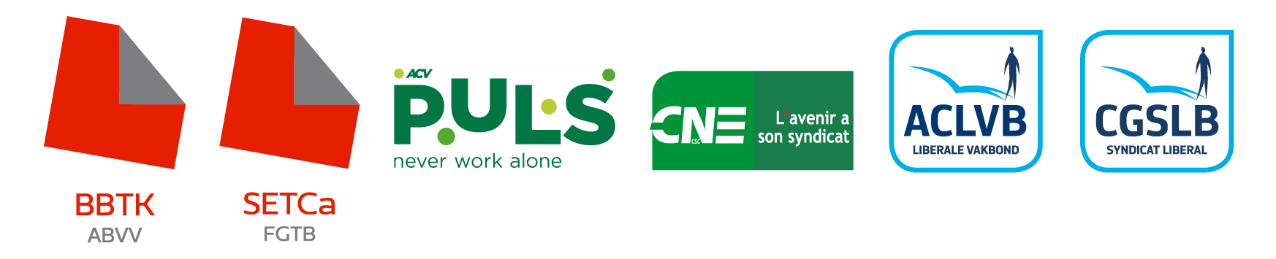 GEMEENSCHAPPELIJKE EISENBUNDEL 2021-2022KOOPKRACHTMaximale invulling loonmarge Consumptiecheques twv €500Barema’s: Afschaffen klasse 1.Omschrijving begrip sector voor anciënniteit: overname 50% anciënniteit arbeiders 140.03, 140.04, 140.05 en 301 en 100% voor arbeiders die bediende worden binnen de onderneming. OPLEIDINGIndividueel opleidingsrecht:  5 dagen/40 uurPeter-/meterschapsbeleid of opleidingsloodsenWERKBAAR WERKRimpelverlof/EindeloopbaandagenBijpassing bij opname seniorverlof (cf. regeling jeugdvakantie)Maximale invulling van de eindeloopbaanmogelijkheden en aanpassing aan IPAVerlengingen en verbetering sectoraal complement van de eindeloopbaanmogelijkheden en aanpassing aan IPAHer-evaluatie van bestaande risico-premiesAanbod aan bedrijven van een overzicht met ervaringen voor de toepassing van arbeidsduurvermindering (wet Vande Lanotte) MOBILITEITTerugbetaling openbaar vervoer aan 100% voor alle vervoersmodiVerplichting toepassing derdebetalersregelingAanpassing tussenkomst privé-vervoer: woon-werkverkeer heen en terug kmFUNCTIECLASSIFICATIECollectieve beroepsprocedureActualisering functiesBESCHERMING VAN DE TEWERKSTELLINGVersterking art. 2 cao tewerkstellingsbeleid:  uitbreiding met consultants, onderaanneming. Noodzaak tot overleg.  Sancties bij niet-naleving van procedure individueel ontslag en meervoudig ontslagOntslag om medische redenen gelijkstellen voor de eindejaarspremieUITZENDKRACHTEN	Weekcontracten als de norm naar voren schuivenNieuwe informatie- en raadplegingsprocedures voorzien in geval van gebruik van dagcontracten op sectoraal niveauKORT VERZUIMGeboorte of adoptie kleinkind: 1 dag  Vaderschapsverlof: 2 bijkomende dagen betaald door werkgeverOverlijden broer, zus, grootouders: respectievelijk 3 (inwonend): verhoging van de categorieën 8-9-10 met 1 dag1 dag bij verhuisNazicht cao kort verzuim met wetgeving en updateTIJDELIJKE WERKLOOSHEIDGelijkstelling voor vakantierechten en eindejaarspremieAanvullende vergoeding € 10 per dag minimaalVerbod op onderaanneming voor dezelfde functie of terbeschikkingstelling igv TWTELEWERKVerplichting tot overleg in overlegorganen over modaliteitenAfspraken rond minimale dagvergoedingMeer aandacht voor kwaliteit van telewerkplek en ergonomieSectorale omkadering met bedrijfscao indien er een SA is en voorzien in het behoud van sociaal overleg hieroverSOCIAAL OVERLEGInstallatie van plaatsvervangers in de syndicale delegatie + zelfde bescherming als voor een effectieve syndicaal afgevaardigde